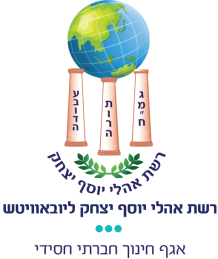 ב"המשקפי האור – מפגשים עם הרביהצעות פעילות סיכום לסרטי וידיאו של הרבי בתחנות השונותוידיאו יציאה לדרך – משקפי האורלפני שיוצאים לדרך – למפגשים השונים עם הרבי, תסביר המורה לתלמידות כי מפגשי האור המיוחדים שהיו לנו עם הרבי מלמדים אותנו איך להסתכל על כל דבר בעולם דרך משקפיים של אור ואיך לנווט כל מעשה ופעולה שלנו בכדי להוסיף עוד אור בעולם ולקרב את אור הגאולה.כל תלמידה תקבל זוג משקפיים – (אפשר לתת לתלמידות להכין בעצמן ממנקה מקטרות) הבנות יושבות במעגל והמשקפיים על ברכן –המורה מוציאה חפץ משקית (חפצים סתמיים ללא כל קשר ביניהם) וברגע שהיא מוחאת כף כל הבנות מרכיבות על עצמן את המשקפיים ומנסות לראות את האור שבחפץ – הראשונה שמרימה אצבע ובפיה הצעה כיצד ניתן לשפוך אור על החפץ הזה – (הצעה לשימוש ערכי עם החפץ, קישור לנושא רוחני וכדו') מקבלת אליה את החפץ –המנצחת היא זו שצברה מספר חפצים הגבוה ביותר. תחנת יחידותלאחר צפיה בוידיאו 'יחידות' תכין המורה את בנות כיתתה לכניסה ליחידות אצל הרבי, היא תסביר להן שכעת כל אחת תיכנס ליחידות אצל הרביהמורה תסביר לתלמידות שכשהרבי הנחה את החסידים כיצד יש לכתוב פ"נ פדיון נפש לרבי, הוא אמר כי עליהם לצייר לעצמם את פני הרבי ולדמיין כאילו הם ממש נכנסים לרבי, משמע שכתיבת הפ"נ היא ממש כמו יחידות – וכוחה גדול מאד.התלמידות תערכנה את ההכנות המתאימות – נטילת ידיים, נתינת צדקה, התבוננות בתמונה של הרבי (כדאי לדאוג לאווירה רצינית ומכובדת –שקט בחדר, ניגון חסידי שקט ברקע וכדו')לאחר מכן תכתוב כל אחת פ"נ אישי משלה – בו תוכל לספר לרבי את כל תחושותיה, ולבקש את כל בקשותיה וכן לעדכן את הרבי בדבר החלטה טובה אותה היא מקבלת ליום מיוחד זה. תחנת התוועדותלאחר צפיה בוידיאו המסביר את מהותה ותוכנה של התוועדות עם הרביתספר המורה לתלמידות שחסידים היו נוהגים לערוך התוועדות לאחר ההתוועדות הגדולה עם הרבי ובה הם דנו על מה ששמעו מהרבי, התחזקו בהוראותיו וטיכסו ביחד עצה כיצד לפעול ולקיים את הבקשות שביקש הרבי מהחסידים בהתוועדות.המורה תסביר לתלמידות שכעת היא הולכת לערוך מיני התוועדות שכזאת-שלב א'התלמידות יושבות במעגל –כל תלמידה מקבלת כוס אשר בתחתיתה יש פתק המופנה כלפי פנים הכוס, כך שאם מסתכלים בכוס פנימה יהיה ניתן לראות מה כתוב בו – אך הכוס מלאה עד חציה בשתייה מתוקה אטומה כך שלא ניתן לראות מה כתוב בפתק. בגב הפתק המופנה כלפי חוץ, בתחתית הכוס וגלוי לעין תמוספר הכוס במספר זיהוי. – כל שישה מספרים רצופים (או שלושה אם מדובר בכיתה קטנה) הם 'סט' וכוללים שתי שאלות, שתי משימות, ושתי החלטות טובות.הכוסות מחולקות ל-3 סוגים – שאלה, משימה, החלטה טובה  – כל סוג מזוהה בצבע אחר של שתיה מתוקה.הבנות מתחילות להעביר את הכוס מיד ליד – בזהירות כדי שלא יישפך תוך שירת ניגון חסידי המתאים להתוועדות. בהינתן האות המוסכם מראש נפסקת ההעברה וכל אחת נשארת עם הכוס שבידה.שלב ב'כעת מבקשת המורה מהתלמידות להתחלק לקבוצות על פי המספרים של הכוסות שבידם – כל הבנות המחזיקות באותו סט כוסות הופכות לקבוצה בת מספר חסידים היושבים לאחר ההתוועדות ומטכסים עצה. המטרה של כל קבוצה היא לגמור את כל כוסות הלחיים שברשותה, בצורה המהירה ביותר והטובה ביותר. כל הקבוצות יחד מתחילות לשיר ניגון- בהינתן האות הבת המחזיקה את הכוס עם המספר הנמוך ביותר מבנות הקבוצה שותה את כוס ה'לחיים' ומקריאה לבנות קבוצתה את הנכתב בכוס – עליהן לפעול בהתאם – לכתוב את התשובה, לעשות את המשימה או להחליט החלטה טובה – ברגע שסיימו הן יכולות להתקדם הלאה לבת הבאה בקבוצה עם הכוס בעלת המספר הנמוך ביותר. יש להדגיש בפני הבנות שמדד ההשקעה בתוצאה יותר חשוב ממדד הזמן.דוגמאות לשאלות: (כל הקבוצות מקבלות את אותם הפתקים)מהי התוועדות חסידית?מה פועלת התוועדות חסידית?מתי נוהגים חסידים להתוועד?תארי בקצרה איך נראית התוועדות במחיצת הרבי?דוגמאות למשימות:הרכיבו מהמילה 'לחיים' ראשי תיבות, המתארות את זמן ההתוועדות במחיצת הרביהביאו 3 חפצים הקשורים ומסבירים את עוצמתה של התוועדות במחיצת הרביהכינו פנטומימה על רגע מסוים הקשור להתוועדות (יש לתת רגע ספציפי ולא לתת לתלמידות לבחור - זמן השיחה, זמן הניגון, זמן חלוקת כוס של ברכה, זמן קבלת ההחלטות טובות לאחר ההתוועדות וכו') חברו ארבע שורות לניגון חסידי, המסבירות את מהותה של התוועדות חסידיתהחלטה טובה:טכסו ביחד עצה, וחשבו על רעיון להחלטה טובה כיתתית בהקשר של נושא ההתוועדות –ניתן לעזור לתלמידות ולהסביר להן שההחלטה לא חייבת להיות קשורה ישירות להתוועדות אלא לאחד הדברים המודגשים בה – אהבת ישראל, לימוד תורה, ניגון, וכדו'. לאחר שסיימו, מתאספות כל הקבוצות במליאה ומציגות את שלל ה'לחיים' שלהם. הכיתה בוחרת יחד את אחת מההחלטות הטובות הכלליות שהוצעו ומקבלת אותה על עצמה כהחלטה טובה כיתתית ליום ג' תמוז.תחנת חלוקות מיוחדותלאחר צפיה בוידיאו חלוקות מיוחדות – תסביר המורה לתלמידות כי כעת יערכו סיכום קצר של כל מה שראו בוידיאו המיוחד הזה.1. הכיתה מתחלקת למספר קבוצות – כל קבוצה בוחרת ראש קבוצה.המטרה: לגלות הכי מהר איזו חלוקה כתובה על גבי הכרטיסאיך: ראש הקבוצה מקבלת ערימת כרטיסים – על כל כרטיס כתובה חלוקה אחרת שערך הרבי. מתחת כותרת החלוקה כתוב בכרטיס לראש הקבוצה באילו מילים אסור לה להשתמש. (מצ"ב נספח כרטיסים) ראש הקבוצה מתחילה לתאר את החלוקה בצורה הברורה ביותר על מנת ששאר בנות הקבוצה יוכלו לנחש במהירות האפשרית במה מדובר, אך אסור לה להשתמש במילים המפורטות בכרטיס. אם בטעות היא אמרה את אחת המילים - הכרטיס חוזר לידי המורה,אם הצליחה הקבוצה לנחש באיזו חלוקה מדובר היא יכולה לעבור לכרטיס הבא.הקבוצה המנצחת היא זו שסיימה ראשונה את כל הכרטיסים.נושאים אפשריים הקשורים – אהבת ישראל, תרומה לאחר, צדקה, סבלנות (העמידה הארוכה בתורים) וכדו'אפשרות נוספת- כל תלמיד מקבל דף ריק שכותרתו היא אחת החלוקות שערך הרבי (כדאי לבחור את החלוקות היותר מוכרות –חלוקת דולרים, לעקאח וכוס של ברכה) על כל תלמיד לכתוב כמה שיותר מילים הקשורות לחלוקה זו. ניתן אחר כך לעשות סבב מהיר בו כל התלמידים שיש להם את אותה חלוקה יתאגדו יחד וכל תלמיד יקריא 2 מילים שחברו שלפני כן לא ציין בהקשר לאותה חלוקה.2. המורה תסביר לתלמידים כי בכל אחת מהחלוקות העניק לנו הרבי גם הוראה והארה לחיים שלנו. הרבי לימד אותנו מהי נתינה, כיצד יש לתת (במאור פנים ובשמחה) וכמה גדולה חשיבותה של התרומה לאחר.בעת מיוחדת זו – בה אנו רוצים לנתב את כל הכח שאנו שואבים ממפגשי הוד שכאלו עם הרבי, נשכיל לקחת איתנו לדרך את ההארות הקטנות שהעניק לנו הרבי, את ההוראות לחיי היומיום שלנו ואז נזכה להאיר העולם באורה של גאולה אמיתית ושלימה.3.  המורה תערוך 'חלוקה' (מצו"ב נספח)המורה תחלק קונטרס 'החלטה טובה' עם ממתק קטן ובו כל אחת תכתוב איזו חלוקה היא בחרה מתוך אחת החלוקות שערך הרבי ואיזו הנהגה טובה או ערך חשוב היא למדה מאותה חלוקה. לאחר מכן תחליט התלמידה החלטה טובה אישית –לביצוע ביום ג' תמוז עצמו בהתאם לחלוקה שבחרה.